3. 2º bimestre3.1. Organização da coleçãoA seguir há três tabelas referentes às unidades e ao projeto previstos para o segundo bimestre. Optamos por ordenar as tabelas por unidade e por seção e subseção pois consideramos que, dessa forma, você, professor/a, terá mais facilidade para consultá-las ao acompanhar a ordem do livro impresso.(continua)(continuação)(continua)(continuação)(continua)(continuação)(continua)(continuação)(continua)(continuação)(continua)(continuação)(continua)(continuação)(continua)(continuação)3.2.	Projeto integradorCan memes teach?Produto finalUma coleção de memes educativos.Gênero discursivoMeme, apresentação oral.TemaConteúdos que estão sendo ensinados nos diversos componentes curriculares da escola.Objetivo geralorganizar uma coleção de memes educativos.Objetivos específicospesquisar sobre conteúdos que estão sendo ensinados nos diversos componentes curriculares da escola;analisar e produzir memes educativos;preparar apresentação oral sobre o conteúdo abordado no meme;refletir sobre o humor e sobre os memes como elementos da cultura digital do mundo contemporâneo.JustificativaOs memes, inegavelmente, fazem parte da cultura digital contemporânea. Como textos de humor, mobilizam uma série de conhecimentos prévios em suas leituras e, para sua elaboração, são requeridas competências diversas que envolvem a produção de textos complexos, que dependem do conhecimento compartilhado entre o enunciador e seu leitor-modelo. Assim, ao criarem memes sobre conteúdos que estão estudando nos componentes curriculares, os estudantes precisarão se aprofundar no assunto escolhido e perceber quais são os conhecimentos que circulam socialmente sobre ele e que poderiam produzir um efeito de humor.Componentes curriculares envolvidosArte, Ciências, Educação Física, Geografia, História, Língua Portuguesa, Língua Inglesa e Matemática.Competências gerais desenvolvidas no projeto1. Valorizar e utilizar os conhecimentos historicamente construídos sobre o mundo físico, social, cultural e digital para entender e explicar a realidade, continuar aprendendo e colaborar para a construção de uma sociedade justa, democrática e inclusiva.2. Exercitar a curiosidade intelectual e recorrer à abordagem própria das ciências, incluindo a investigação, a reflexão, a análise crítica, a imaginação e a criatividade, para investigar causas, elaborar e testar hipóteses, formular e resolver problemas e criar soluções (inclusive tecnológicas) com base nos conhecimentos das diferentes áreas.3. Valorizar e fruir as diversas manifestações artísticas e culturais, das locais às mundiais, e também participar de práticas diversificadas da produção artístico-cultural.
4. Utilizar diferentes linguagens – verbal (oral ou visual-motora, como Libras, e escrita), corporal, visual, sonora e digital –, bem como conhecimentos das linguagens artística, matemática e científica, para se expressar e partilhar informações, experiências, ideias e sentimentos em diferentes contextos e produzir sentidos que levem ao entendimento mútuo.5. Compreender, utilizar e criar tecnologias digitais de informação e comunicação de forma crítica, significativa, reflexiva e ética nas diversas práticas sociais (incluindo as escolares) para se comunicar, acessar e disseminar informações, produzir conhecimentos, resolver problemas e exercer protagonismo e autoria na vida pessoal e coletiva.6. Valorizar a diversidade de saberes e vivências culturais e apropriar-se de conhecimentos e experiências que lhe possibilitem entender as relações próprias do mundo do trabalho e fazer escolhas alinhadas ao exercício da cidadania e ao seu projeto de vida, com liberdade, autonomia, consciência crítica e responsabilidade.9. Exercitar a empatia, o diálogo, a resolução de conflitos e a cooperação, fazendo-se respeitar e promovendo o respeito ao outro e aos direitos humanos, com acolhimento e valorização da diversidade de indivíduos e de grupos sociais, seus saberes, identidades, culturas e potencialidades, sem preconceitos de qualquer natureza.10. Agir pessoal e coletivamente com autonomia, responsabilidade, flexibilidade, resiliência e determinação, tomando decisões com base em princípios éticos, democráticos, inclusivos, sustentáveis e solidários.Objetos de conhecimento e Habilidades desenvolvidas no projetoComo o projeto prevê a escolha dos conteúdos e dos componentes curriculares pelos grupos, todos os Objetos de conhecimento e Habilidades previstos para o 9o ano podem ser desenvolvidos no trabalho realizado. Por esse motivo, optamos por indicar na tabela a seguir somente Objetos e Habilidades de Língua Inglesa.(continua)(continuação)Organização do trabalhoNossa sugestão para o trabalho de preparação da coleção de memes possui seis etapas, um cronograma e uma indicação de materiais necessários.Etapa 1: apresentação da propostaO início do projeto se dá por meio da ativação do conhecimento prévio dos estudantes sobre memes e sobre a abordagem de assuntos relativos às disciplinas escolares e às áreas do conhecimento por meio deles.Sugerimos que inicie com alguns memes de fácil compreensão, que tematizem assuntos gerais, para captar a atenção e o interesse da turma. Algumas propostas: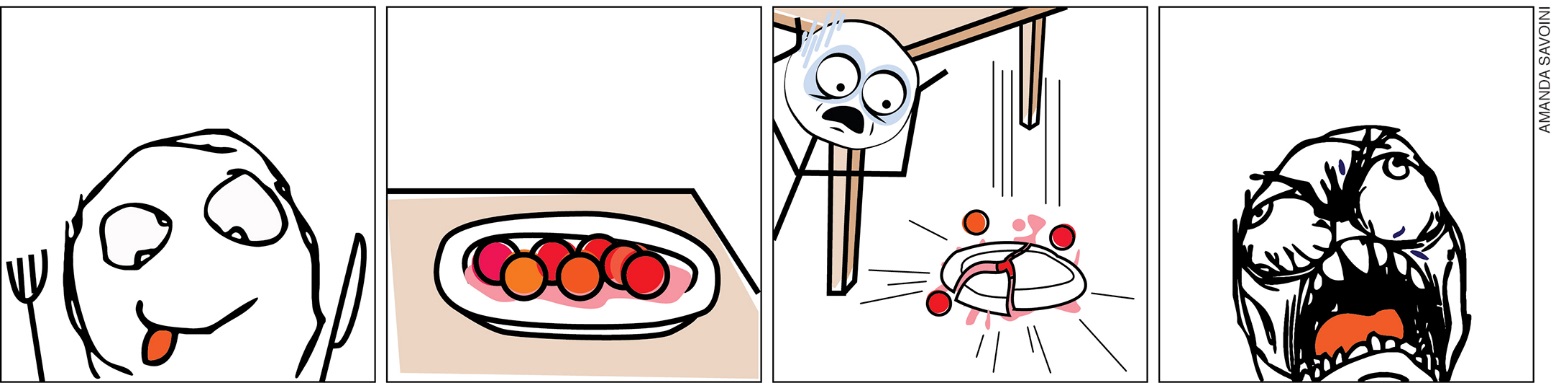 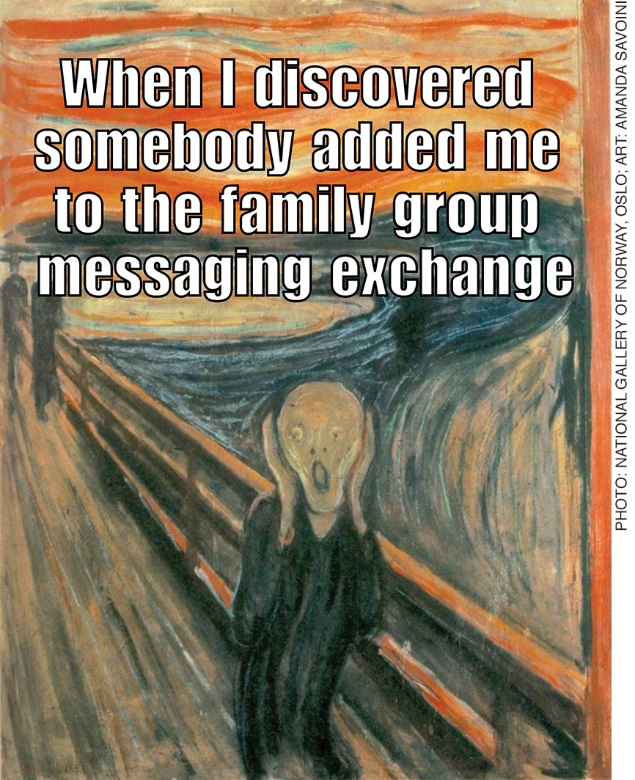 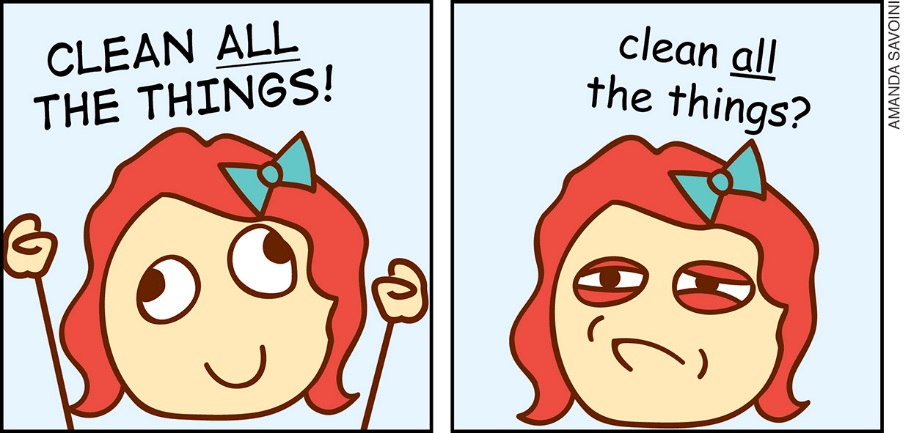 É muito provável que os estudantes conheçam e gostem de memes. Algumas pessoas têm, inclusive, predileção por personagens específicos. Aproveite o clima bem-humorado para estimular a fala dos estudantes sobre o humor nas mídias digitais.Neste momento, sugerimos que leve memes tematizando questões relativas a conteúdos escolares, para promover uma aproximação maior da turma à proposta do projeto. Nesse caso, talvez seja necessário levar os textos em língua portuguesa, para facilitar a compreensão. Alguns exemplos: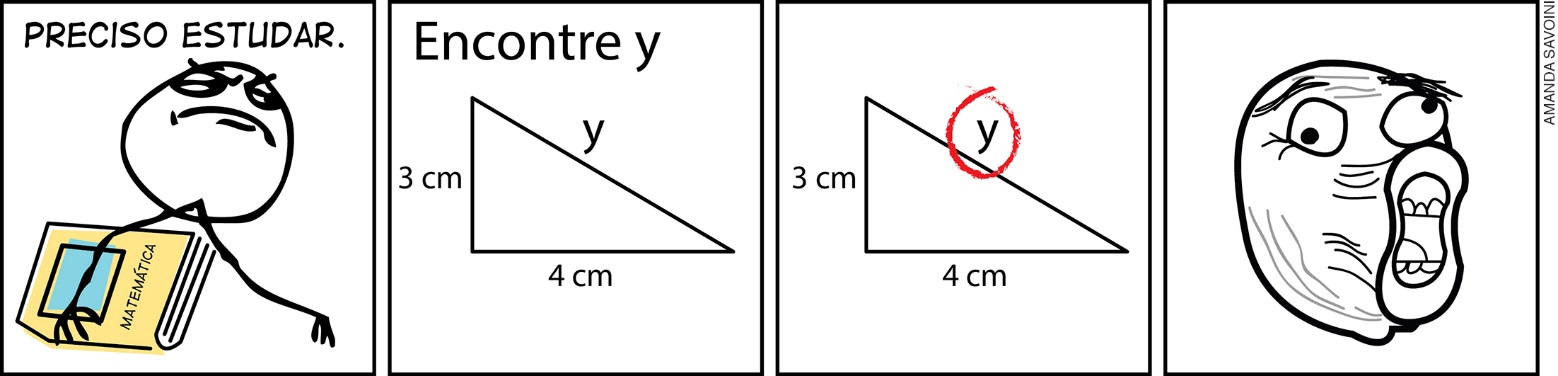 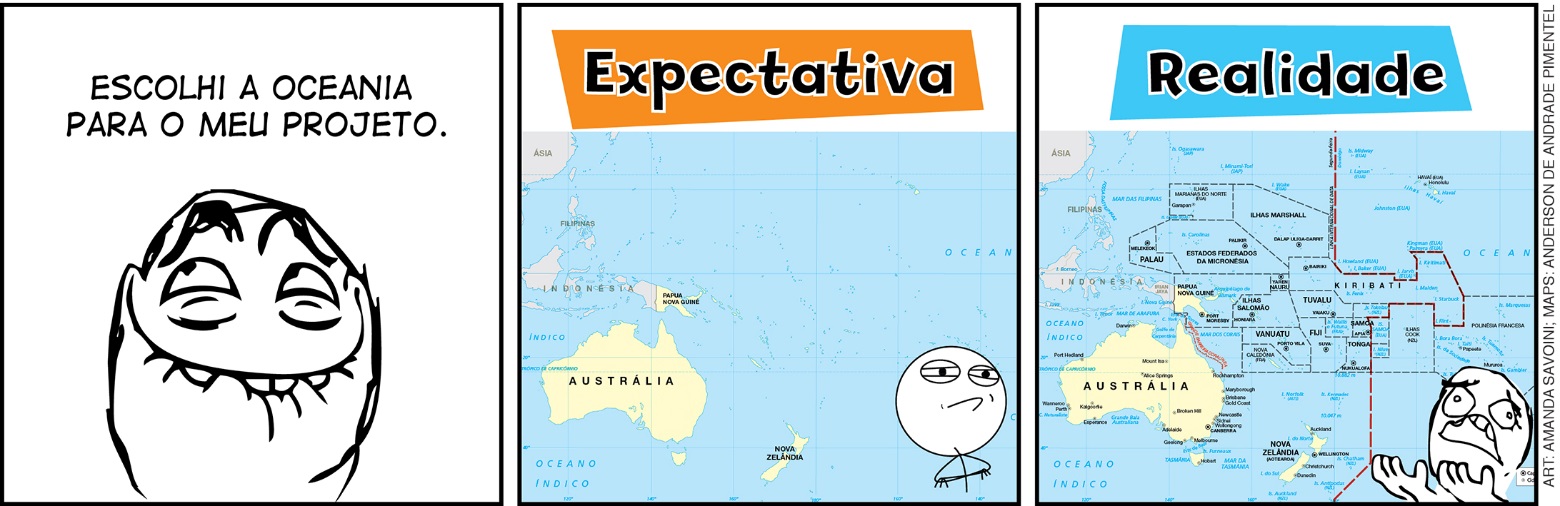 Professor/a, esses mapas têm caráter ilustrativo.Cabe ressaltar com a turma que, muitas vezes, o meme sobre um conteúdo escolar faz rir com o erro, como é o caso do segundo exemplo. Em outros, com dados que estão corretos, como os demais exemplos, embora abordados de forma humorística.Neste momento, pode ser feito um brainstorm sobre os assuntos que estão sendo estudados nos demais componentes curriculares, bem como sobre as preferências dos estudantes.Após essa discussão, poderia ser apresentada a proposta do projeto, que é a organização de uma coleção de memes sobre conteúdos que estão sendo estudados nos componentes curriculares do 9º ano, com uma apresentação do conteúdo à turma. As etapas do trabalho seriam as seguintes: definição de grupos e do componente curricular abordado por cada um; pesquisa e registro das informações; elaboração dos memes; preparação e realização das apresentações na turma; divulgação dos memes à comunidade escolar.Etapa 2: definição de grupos e do componente curricular abordado por cada umPara esta etapa, em primeiro lugar, cabe decidir a dimensão dos grupos. Sugerimos, em função da progressão pedagógica, que sejam grupos pequenos, de, por exemplo, três estudantes. Pode ser necessário reforçar que a reunião de estudantes nos grupos deve considerar as preferências de componentes curriculares, bem como a criatividade e o humor dos integrantes.Com relação à escolha da disciplina escolar, recomendamos que haja pelo menos um grupo abordando cada uma delas, para que a coleção de memes tenha diversidade.Etapa 3: pesquisa e registro das informaçõesNesta etapa, os grupos podem iniciar a primeira pesquisa para escolha do conteúdo a ser tratado no meme. É necessário haver uma aula de preparação, não apenas para reforçar os procedimentos e critérios de pesquisa, que já devem ser conhecidos da turma, mas também para mostrar que o conteúdo escolhido precisa dar margem a um texto de humor, o que pode não ser simples e que requer criatividade. Após essa definição, os grupos devem pesquisar sobre o tema escolhido, para poder explicar, na apresentação oral à turma, o meme elaborado. Como são temas escolares, se a sua escola possuir uma biblioteca, talvez a pesquisa possa ser realizada somente em materiais impressos. Com relação ao registro da pesquisa, também é esperado que já tenham esse procedimento consolidado, mas somente você, professor/a, pode avaliar esse fato e verificar a necessidade ou não de orientações a respeito.Etapa 4: elaboração dos memesNesta etapa, cada grupo deve elaborar seu meme. Recomendamos que o trabalho se inicie em aula, para que as dúvidas sejam sanadas, e se conclua fora de sala.Avalie se as imagens que fazem parte do meme serão desenhadas ou impressas. Caso a escolha seja por imagens impressas, há, na internet, uma série de sites com personagens de memes famosos. Há alguns, inclusive, que geram o meme com o texto que o usuário inclui em uma imagem que ele selecionou.Etapa 5: preparação e realização das apresentações na turmaCom os memes prontos, os grupos precisam preparar a apresentação oral que farão à turma sobre o assunto escolhido. Neste ano escolar é esperado que a turma já saiba preparar esse gênero discursivo com alguma facilidade, mas pode ser necessária, sob sua avaliação, uma aula inicial de orientação prévia. Além disso, caso algum grupo escolha um tema sobre o qual você, professor/a, não tenha conhecimento, recomende que os estudantes procurem o docente da disciplina.Nas apresentações, é importante que cada grupo primeiro mostre o seu meme, para que a turma possa fruir desse texto humorístico antes de ter a explicação do seu conteúdo.Etapa 6: divulgação dos memes à comunidade escolarApós a apresentação, a turma deve divulgar seus memes à comunidade, colocando-os, de forma organizada, em um mural da escola.CronogramaApresentamos a sugestão de um cronograma; no entanto, conforme ressaltamos anteriormente, o tempo destinado a cada etapa vai variar em função do seu contexto escolar e da dimensão que você decidir dar ao projeto.Materiais necessáriosSerão necessários: papel, caneta, lápis de cor, giz de cera, caneta hidrográfica, cartolina. Além disso, recomenda-se, se possível, o acesso a computadores com internet e impressora.Avaliação das aprendizagensPara avaliar as aprendizagens na realização do projeto, sugerimos a você, professor/a, considerar a possibilidade de realizar a observação e registro de todo o processo, bem como avaliar os memes elaborados e a apresentação oral realizada.Também é relevante que os estudantes autoavaliem sua participação e seu empenho ao longo do trabalho. Você pode elaborar um roteiro com perguntas que contemplem a aprendizagem e o envolvimento no trabalho, nos moldes dos que estão nas unidades do livro impresso.Referências bibliográficas para pesquisaProfessor/a, consideramos que as sugestões de bibliografia para pesquisa, neste caso, deveriam dizer respeito a memes e às mídias digitais para seu conhecimento e aprofundamento.ARRUDA, R. M.; LANDGRAF-VALERIO, C. L. Postagens do gênero meme no facebook: prática de produção linguística como manifestação do pensamento colonizado. Hip. Rev. Dig. vol. 15, ano 9, p. 7-19, out. 2016.BLACKMORE, S. The meme machine. Oxford: Oxford University Press, 2000.GONÇALVES, P. G. F.; GONÇALVES, C. J. S. L. Um retrato da Matemática segundo os memes: potencialidade para o ensino-aprendizagem. Revista Tecnologias na Educação, v. 13, p. 1-10, 2015.MACIEL, R. F.; TAKAKI, N. H. Novos letramentos pelos memes: muito além do ensino de línguas. In: JESUS, D. M.; MACIEL, R. F. (Orgs.). Olhares sobre tecnologias digitais: linguagens, ensino, formação e prática docente. Campinas: Pontes Editores, 2015, v. 44, p. 53-82. SHIFMAN, L. Memes in digital culture. Cambridge: The MIT Press, 2014.SOUZA, C. F. Memes em aulas de português no ensino médio: linguagem, produção e replicação na cibercultura. Revista Philologus, v. 60, p. 1413-1481, 2014.

______. Memes: formações discursivas que ecoam no ciberespaço. Vértices (Campos dos Goitacazes), v. 15, p. 127-148, 2013.3.3. Orientações específicas para o bimestreNesta seção, apresentamos, a partir dos pressupostos indicados na seção Orientação geral, algumas sugestões sobre a gestão das aulas, sobre o acompanhamento de aprendizagens, sobre as Habilidades essenciais para a continuidade dos estudos e sobre práticas recorrentes. Avalie, professor/a, se nossa perspectiva se adéqua ao seu contexto escolar.3.3.1.	Gestão das aulasNeste segundo bimestre letivo do 9º ano do Ensino Fundamental, a adaptação ao ano escolar e ao retorno às atividades escolares, que sempre ocorre no primeiro bimestre, já deve estar concluída. Neste momento, você já deve conhecer bem as características da turma e saber quais são os melhores procedimentos para a gestão das aulas.Quanto ao espaço, o mural de Língua Inglesa permanece como lugar de exposição das atividades da turma e é citado com essa finalidade na Unidade 3 e no Projeto 1, previsto para este bimestre. O English corner, caso tenha sido possível sua organização, pode ser abastecido com novos materiais, inclusive com os memes produzidos no Projeto Integrador deste Plano de Desenvolvimento. Caso tenha sido possível a existência de uma sala de línguas adicionais, sugerimos que envolva a turma na sua preparação com murais e materiais diversos.Sobre o tempo, sugerimos que tente perceber o aumento da capacidade de concentração da turma e avanço a processos intelectuais mais sofisticados característicos dessa faixa etária (BROWN, 2001) para, com isso, ampliar a duração de atividades mais complexas.No que concerne à gestão da interação, sugerimos que, considerando a readaptação de todos ao novo ano letivo, volte a avançar no uso da Língua Inglesa oralmente em sala, tanto por você quanto entre os estudantes. Sugerimos que continue observando possíveis dificuldades de relacionamento que venham a ocorrer na turma para uma intervenção pedagógica. Também pode ser necessário analisar se estudantes de grupos socialmente minorizados, como negros, indígenas, mulheres, pessoas com deficiência, estão sofrendo algum tipo de assédio. Com o início da adolescência, também questões de sexualidade e de gênero podem ser trazidas à baila e merecem sua atenção para evitar perseguições e discriminação. Caso haja episódios desse tipo, faça uma intermediação entre a equipe pedagógica e a turma.3.3.2.	Acompanhamento das aprendizagensSugerimos, com relação aos procedimentos para o acompanhamento das aprendizagens no segundo bimestre, a continuidade do registro de observação. Dependendo do tamanho das turmas em sua escola, você ainda pode estar no processo de aproximação dos estudantes, identificando-os pelo nome e conhecendo as características de cada um.Recomendamos que continue tentando identificar os estudantes que requerem mais acompanhamento e analise as estratégias necessárias para esses casos.3.3.3.	Habilidades essenciais para a continuidade dos estudosConsideramos as seguintes Habilidades essenciais para a continuidade dos estudos neste bimestre:3.3.4.	Práticas recorrentesPara o 9º ano, conforme dissemos na “Orientação geral”, nossa proposta é a recorrência de práticas envolvendo rodas de conversa e leitura crítica de textos do campo jornalístico em língua inglesa.Com relação às rodas de conversa, recomendamos, em função do tema das Unidades 3 e 4, “Acesso à tecnologia em países em desenvolvimento” e “É possível mudar o mundo com a Educação?”. O uso da língua inglesa nas discussões pode ser ampliado neste bimestre. 
No que se refere à leitura crítica de textos do campo jornalístico em língua inglesa, recomendamos que, neste bimestre, as pesquisas sejam iniciadas e os próprios estudantes escolham os textos que vão ler. Para este momento, seriam reportagens sobre mundo digital e op-eds sobre educação.3.4. Sugestões de fontes de pesquisaProfessor/a, além das inúmeras sugestões de leitura para seu aprofundamento presentes no Manual do Professor impresso, indicamos a seguir outras recomendações de materiais que podem ser usados nas aulas ou para consulta. Alguns deles são para uso e consulta dos estudantes.Sites#MUSEUdeMEMES. Disponível em: <http://www.museudememes.com.br/>. Acesso em: 29 set. 2018.Ensino de línguas com TIC. Disponível em: <https://ensinodelinguascomtic.wordpress.com/>. Acesso em: 29 set. 2018.Vilson J. Leffa. Disponível em: <http://www.leffa.pro.br/>. Acesso em: 29 set. 2018.Filmes e vídeosFora de série. Direção de Paulo Carrano. Brasil, 2018. (90 min.)Paulo Freire – Contemporâneo. Direção de Moacir Gadotti. Brasil, 2007. (53 min.). Disponível em: <https://tvescola.org.br/tve/video/paulofreirecontemporaneo>. Acesso em: 29 set. 2018.Jornais, revistas e artigosEdTech Magazine. Disponível em: <https://edtechmagazine.com/>. Acesso em: 25 set. 2018.Elearning! Magazine. Disponível em: <https://www.2elearning.com/index.php>. Acesso em: 25 set. 2018.E-learn Magazine. Disponível em: <https://elearnmagazine.com/>. Acesso em: 25 set. 2018.Unit 3 – That’s what the digital world is forUnit 3 – That’s what the digital world is forUnit 3 – That’s what the digital world is forUnit 3 – That’s what the digital world is forUnit 3 – That’s what the digital world is forEixoUnidades temáticasObjetos de conhecimentoHabilidadesPráticas didático-
-pedagógicasOralidadeInteração discursiva Funções e usos da língua inglesa: persuasão(EF09LI01) Fazer uso da língua inglesa para expor pontos de vista, argumentos e contra-
-argumentos, considerando o contexto e os recursos linguísticos voltados para a eficácia da comunicação.Time to thinkEstímulo permanente, ao longo das questões, ao uso da língua inglesa para expor ponto de vista em questões que ativam o conhecimento prévio e promovem reflexão sobre a influência da tecnologia digital na sociedade contemporânea.OralidadeInteração discursiva Funções e usos da língua inglesa: persuasão(EF09LI01) Fazer uso da língua inglesa para expor pontos de vista, argumentos e contra-
-argumentos, considerando o contexto e os recursos linguísticos voltados para a eficácia da comunicação.ReadingEstímulo permanente, ao longo das questões, ao uso da língua inglesa para expor ponto de vista em questões de compreensão leitora.LeituraEstratégias de leitura Recursos de persuasão(EF09LI05) Identificar recursos de persuasão (escolha e jogo de palavras, uso de cores e imagens, tamanho de letras), utilizados nos textos publicitários e de propaganda, como elementos de convencimento.ReadingTask 1 / Task 2 Constructing meaningsQuestões de compreensão leitora e construção de sentidos por meio da relação entre elementos verbais e não verbais dos textos lidos.LeituraEstratégias de leituraRecursos de argumentação(EF09LI06) Distinguir fatos de opiniões em textos argumentativos da esfera jornalística. ReadingTask 3Constructing meaningsQuestões de compreensão leitora que estimulam a distinção entre fatos e opiniões no texto lido.LeituraEstratégias de leituraRecursos de argumentação(EF09LI07) Identificar argumentos principais e as evidências/exemplos que os sustentam.ReadingTask 1 / Task 2 / Task 3Constructing meaningsQuestões de compreensão global e de identificação de informações específicas (compreensão detalhada) dos textos lidos que permitem identificar informações principais e as evidências e exemplos que as sustentam.LeituraPráticas de leitura e novas tecnologiasInformações em ambientes virtuais (EF09LI08) Explorar ambientes virtuais de informação e socialização, analisando a qualidade e a validade das informações veiculadas.ReadingTask 1 / Task 2Read to learn moreLeitura crítica de textos dos gêneros meme e postagem em rede social.OralidadeInteração discursiva Funções e usos da língua inglesa: persuasão(EF09LI01) Fazer uso da língua inglesa para expor pontos de vista, argumentos e contra-
-argumentos, considerando o contexto e os recursos linguísticos voltados para a eficácia da comunicação.Listening and writingEstímulo permanente, ao longo das questões, ao uso da língua inglesa para expor ponto de vista em questões de compreensão auditiva e de produção escrita.OralidadeCompreensão oral Compreensão de textos orais, multimodais, de cunho argumentativo (EF09LI03) Analisar posicionamentos defendidos e refutados em textos orais sobre temas de interesse social e coletivo.Listening and writingListen to learn moreAudição do vlog post We Should NOT Rely on Technology Too Much – Vlog (SEC 304).Constructing meaningsQuestões de compreensão global e de identificação de informações específicas (compreensão detalhada) com análise de posicionamentos defendidos e refutados no texto ouvido.LeituraAvaliação dos textos lidos Reflexão pós-leitura(EF09LI09) Compartilhar, com os colegas, a leitura dos textos escritos pelo grupo, valorizando os diferentes pontos de vista defendidos, com ética e respeito.Listening and writingTask 2ToolboxQuestão de compartilhamento de leitura do texto produzido com colegas.EscritaPráticas de escritaProdução de textos escritos, com mediação do professor/colegas(EF09LI12) Produzir textos (infográficos, fóruns de discussão on-line, fotorreportagens, campanhas publicitárias, memes, entre outros) sobre temas de interesse coletivo local ou global, que revelem posicionamento crítico.Listening and writingTask 2ToolboxProdução e revisão de texto do gênero meme.Conhecimentos linguísticosEstudo do léxico Usos de linguagem em meio digital: “internetês”(EF09LI13) Reconhecer, nos novos gêneros digitais (blogues, mensagens instantâneas, tweets, entre outros), novas formas de escrita (abreviação de palavras, palavras com combinação de letras e números, pictogramas, símbolos gráficos, entre outros) na constituição das mensagens.Style of the genreQuestões que estimulam a identificação e a reflexão sobre a linguagem usada no gênero meme.Conhecimentos linguísticosEstudo	do léxicoConectores (linking words)(EF09LI14) Utilizar conectores indicadores de adição, condição, oposição, contraste, conclusão e síntese como auxiliares na construção da argumentação e intencionalidade discursiva.Style of the genreIntegratePrática contextualizada e síntese sobre a função dos conectores if, as, while, or e whether… or.Conhecimentos linguísticosGramáticaOrações condicionais (tipos 1 e 2)(EF09LI15) Empregar, de modo inteligível, as formas verbais em orações condicionais dos tipos 1 e 2 (If-clauses).Style of the genreIntegratePrática contextualizada e síntese sobre o uso das formas verbais em orações condicionais do tipo 2.OralidadeInteração discursiva Funções e usos da língua inglesa: persuasão(EF09LI01) Fazer uso da língua inglesa para expor pontos de vista, argumentos e contra-argumentos, considerando o contexto e os recursos linguísticos voltados para a eficácia da comunicação.Pit stopEstímulo permanente à interação em língua inglesa ao longo das questões que propiciam a construção do pensamento crítico e a exposição do ponto de vista, argumentos e contra-argumentos sobre o tema da Unit 3.Unit 4 – Education: the pathway to citizenshipUnit 4 – Education: the pathway to citizenshipUnit 4 – Education: the pathway to citizenshipUnit 4 – Education: the pathway to citizenshipUnit 4 – Education: the pathway to citizenshipEixoUnidades temáticasObjetos de conhecimentoHabilidadesPráticas didático-
-pedagógicasOralidadeInteração discursiva Funções e usos da língua inglesa: persuasão(EF09LI01) Fazer uso da língua inglesa para expor pontos de vista, argumentos e contra-argumentos, considerando o contexto e os recursos linguísticos voltados para a eficácia da comunicação.Time to thinkEstímulo permanente, ao longo das questões, ao uso da língua inglesa para expor ponto de vista em questões que ativam o conhecimento prévio e promovem reflexão sobre diferentes contextos de educação.OralidadeInteração discursiva Funções e usos da língua inglesa: persuasão(EF09LI01) Fazer uso da língua inglesa para expor pontos de vista, argumentos e contra-argumentos, considerando o contexto e os recursos linguísticos voltados para a eficácia da comunicação.ReadingEstímulo permanente, ao longo das questões, ao uso da língua inglesa para expor ponto de vista em questões de compreensão leitora sobre textos do gênero op-ed.LeituraEstratégias de leituraRecursos de argumentação(EF09LI06) Distinguir fatos de opiniões em textos argumentativos da esfera jornalística. ReadingTask 1 / Task 2Constructing meaningsQuestões de compreensão global e de identificação de informações específicas (compreensão detalhada) dos textos lidos que permitem distinguir fatos de opiniões em op-eds.LeituraEstratégias de leituraRecursos de argumentação(EF09LI07) Identificar argumentos principais e as evidências/exemplos que os sustentam.ReadingTask 1 / Task 2 Constructing meaningsQuestões de compreensão global e de identificação de informações específicas (compreensão detalhada) dos textos lidos que permitem identificar informações principais e as evidências e os exemplos que as sustentam.OralidadeInteração discursiva Funções e usos da língua inglesa: persuasão(EF09LI01) Fazer uso da língua inglesa para expor pontos de vista, argumentos e contra-argumentos, considerando o contexto e os recursos linguísticos voltados para a eficácia da comunicação.Listening and speakingTask 1 Estímulo permanente, ao longo das questões, ao uso da língua inglesa para expor ponto de vista em questões de compreensão oral sobre texto do gênero apresentação institucional.OralidadeCompreensão oral Compreensão de textos orais, multimodais, de cunho argumentativo (EF09LI03) Analisar posicionamentos defendidos e refutados em textos orais sobre temas de interesse social e coletivo.Listening and speakingTask 1Listen to learn moreAudição da apresentação institucional sobre a Montessori Middle School.Constructing meaningsQuestões de compreensão global e de identificação de informações específicas (compreensão detalhada) com análise de posicionamentos defendidos e refutados no texto ouvido.LeituraAvaliação dos textos lidos	Reflexão pós-
-leitura(EF09LI09) Compartilhar, com os colegas, a leitura dos textos escritos pelo grupo, valorizando os diferentes pontos de vista defendidos, com ética e respeito.Listening and speakingTask 2ToolboxQuestão de compartilhamento de leitura do texto produzido com colegas.Conhecimentos linguísticosEstudo do léxicoConectores (linking words)(EF09LI14) Utilizar conectores indicadores de adição, condição, oposição, contraste, conclusão e síntese como auxiliares na construção da argumentação e intencionalidade discursiva.IntegrateSíntese sobre a função dos conectores but, for instance e like.Conhecimentos linguísticosGramáticaVerbos modais: should, must, have to, may e might(EF09LI16) Empregar, de modo inteligível, os verbos should, must, have to, may e might para indicar recomendação, necessidade ou obrigação e probabilidade.Style of the genreIntegrateReflexão e prática contextualizada sobre o uso dos verbos modais must e have to. OralidadeInteração discursiva Funções e usos da língua inglesa: persuasão(EF09LI01) Fazer uso da língua inglesa para expor pontos de vista, argumentos e contra-argumentos, considerando o contexto e os recursos linguísticos voltados para a eficácia da comunicação.Pit stopEstímulo permanente à interação em língua inglesa ao longo das questões que propiciam a construção do pensamento crítico e a exposição do ponto de vista, de argumentos e contra-argumentos sobre o tema da Unit 4.Project 1 – Food for healthProject 1 – Food for healthProject 1 – Food for healthProject 1 – Food for healthProject 1 – Food for healthEixoUnidades temáticasObjetos de conhecimentoHabilidadesPráticas didático-
-pedagógicasOralidadeInteração discursiva Funções e usos da língua inglesa: persuasão(EF09LI01) Fazer uso da língua inglesa para expor pontos de vista, argumentos e contra-argumentos, considerando o contexto e os recursos linguísticos voltados para a eficácia da comunicação.Estímulo permanente, ao longo das questões, ao uso da língua inglesa para expor ponto de vista em questões que ativam o conhecimento prévio e promovem reflexão sobre hábitos alimentares e sobre consumo e desperdício de alimentos.OralidadeProdução oralProdução de textos orais com autonomia(EF09LI04) Expor resultados de pesquisa ou estudo com o apoio de recursos, tais como notas, gráficos, tabelas, entre outros, adequando as estratégias de construção do texto oral aos objetivos de comunicação e ao contexto.Getting startedQuestão que estimula a exposição de informações pesquisadas para a construção de uma tabela nutricional. LeituraPráticas de leitura e novas tecnologiasInformações em ambientes virtuais (EF09LI08) Explorar ambientes virtuais de informação e socialização, analisando a qualidade e a validade das informações veiculadas.Getting startedQuestão que estimula a pesquisa de informações para a construção de uma tabela nutricional.Preparing the projectHands onQuestões que estimulam a pesquisa de informações para a preparação do projeto.LeituraAvaliação dos textos lidos	Reflexão pós-
-leitura(EF09LI09) Compartilhar, com os colegas, a leitura dos textos escritos pelo grupo, valorizando os diferentes pontos de vista defendidos, com ética e respeito.Joining the ideasQuestão de compartilhamento de leitura do texto produzido com colegas.EscritaEstratégias de escritaEscrita: construção da argumentação(EF09LI10) Propor potenciais argumentos para expor e defender ponto de vista em texto escrito, refletindo sobre o tema proposto e pesquisando dados, evidências e exemplos para sustentar os argumentos, organizando-os em sequência lógica.  Preparing the projectQuestões que estimulam o planejamento do conteúdo linguístico do gênero postagem em fórum on-line.EscritaEstratégias de escritaEscrita: construção da persuasão (EF09LI11) Utilizar recursos verbais e não verbais para construção da persuasão em textos da esfera publicitária, de forma adequada ao contexto de circulação (produção e compreensão).Preparing the projectHands onQuestões que estimulam o planejamento das características composicionais e do conteúdo temático do gênero postagem em fórum on-line.EscritaPráticas de escritaProdução de textos escritos, com mediação do professor/colegas(EF09LI12) Produzir textos (infográficos, fóruns de discussão on-line, fotorreportagens, campanhas publicitárias, memes, entre outros) sobre temas de interesse coletivo local ou global, que revelem posicionamento crítico.Produção e revisão do gênero postagem em fórum on-line.Conhecimentos linguísticosEstudo	do léxico Usos de linguagem em meio digital: “internetês”(EF09LI13) Reconhecer, nos novos gêneros digitais (blogues, mensagens instantâneas, tweets, entre outros), novas formas de escrita (abreviação de palavras, palavras com combinação de letras e números, pictogramas, símbolos gráficos, entre outros) na constituição das mensagens.Hands onQuestões que estimulam a reflexão sobre o uso de recursos de escrita de gêneros digitais.Língua InglesaLíngua InglesaObjeto de conhecimentoHabilidadeFunções e usos da língua inglesa: persuasão(EF09LI01) Fazer uso da língua inglesa para expor pontos de vista, argumentos e contra-argumentos, considerando o contexto e os recursos linguísticos voltados para a eficácia da comunicação.Produção de textos orais com autonomia(EF09LI04) Expor resultados de pesquisa ou estudo com o apoio de recursos, tais como notas, gráficos, tabelas, entre outros, adequando as estratégias de construção do texto oral aos objetivos de comunicação e ao contexto.Informações em ambientes virtuais(EF09LI08) Explorar ambientes virtuais de informação e socialização, analisando a qualidade e a validade das informações veiculadas.Reflexão pós-leitura(EF09LI09) Compartilhar, com os colegas, a leitura dos textos escritos pelo grupo, valorizando os diferentes pontos de vista defendidos, com ética e respeito.Produção de textos escritos, com mediação do professor/colegas(EF09LI12) Produzir textos (infográficos, fóruns de discussão on-line, fotorreportagens, campanhas publicitárias, memes, entre outros) sobre temas de interesse coletivo local ou global, que revelem posicionamento crítico.Usos de linguagem em meio digital: “internetês”(EF09LI13) Reconhecer, nos novos gêneros digitais (blogues, mensagens instantâneas, tweets, entre outros), novas formas de escrita (abreviação de palavras, palavras com combinação de letras e números, pictogramas, símbolos gráficos, entre outros) na constituição das mensagens.EtapaPrevisão de tempo1. Apresentação da proposta.2 aulas2. Definição de grupos e do componente curricular abordado por cada um.1 aula3. Pesquisa e registro das informações.1 aula – orientação2 semanas – pesquisa e registro4. Elaboração dos memes.2 semanas5. Preparação e realização das apresentações na turma.2 semanas – preparação2 aulas – apresentações6. Divulgação dos memes à comunidade escolar.1 dia(EF09LI01) Fazer uso da língua inglesa para expor pontos de vista, argumentos e contra-argumentos, considerando o contexto e recursos linguísticos voltados para a eficácia da comunicação.(EF09LI03) Analisar posicionamentos defendidos e refutados em textos orais sobre temas de interesse social e coletivo.(EF09LI05) Identificar recursos de persuasão (escolha e jogo de palavras, uso de cores e imagens, tamanho de letras), utilizados nos textos publicitários e de propaganda, como elementos de convencimento.(EF09LI07) Identificar argumentos principais e as evidências/exemplos que os sustentam.(EF09LI10) Propor potenciais argumentos para expor e defender ponto de vista em texto escrito, refletindo sobre o tema proposto e pesquisando dados, evidências e exemplos para sustentar os argumentos, organizando-os em sequência lógica.(EF09LI11) Utilizar recursos verbais e não verbais para construção da persuasão em textos da esfera publicitária, de forma adequada ao contexto de circulação (produção e compreensão).